Муниципальное бюджетное дошкольное образовательное учреждение детский сад № 18 "Солнышко"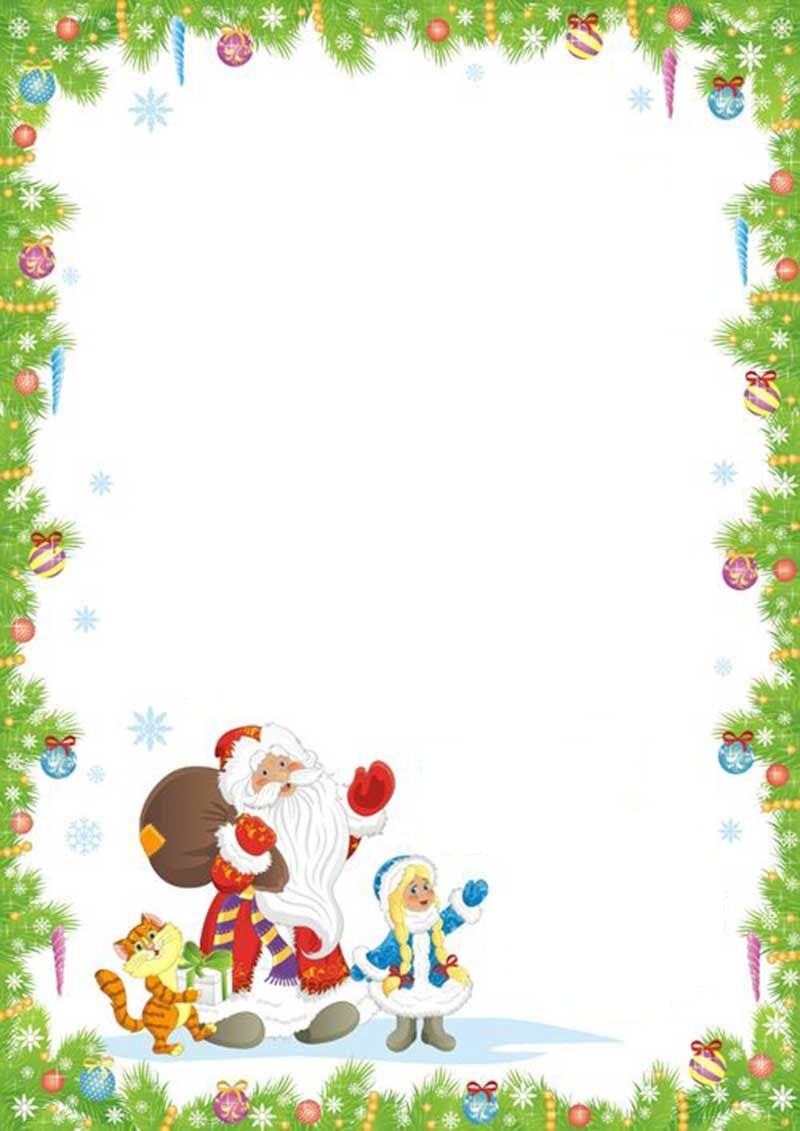 СЦЕНАРИЙ музыкального часа«Новогоднее путешествие»для детей разновозрастной группы компенсирующей направленностимузыкальный руководитель: А.В. Постниковаг.Приморско-АхтарскДействующие лица : Дед Мороз                                    Снегурочка                                     Лиса                                     Ведущий                                      Дети     Ход мероприятияДети с Ведущей Снегурочкой   и Дедом морозом заходят в музыкальный зал, встают вокруг ёлочки.Ведущий : Как приятно , что сегодня Гости к нам сюда пришли И , не глядя на заботы Час свободный все нашли !!ДЕД Мороз: С Новым годом поздравляю, пусть придёт веселье к нам,Счастья, радости желаю всем ребятам и гостям.Давайте ребята отправимся с вами в волшебную сказку.  А поедим мы с вами на нашем сказочном паровозике .ИГРА «ПОЕЗД»  Дед Мороз: Ребята, как красиво кругом! Мы попали с вами в зимнюю сказку.Снегурочка  Вот пришла, ребята, ёлка к нам на праздник в детский сад.Огоньков, игрушек сколько, как красив её наряд.Ах, какая ёлочка, хочется обнять! Только бы иголочки на минутку снять!Ёлочка! Ёлочка! Огнями нам свети!Такой красивой елочки на свете не найти!Ведущая:Давайте скажем вместе: «Раз, два, три, наша ёлочка гори!»(Дети хором повторяют, на ёлке зажигаются огоньки)Чтобы было весело ёлочке нашей,Давайте, ребята позовём гостейПод муз входит лиса.Ведущая: Посмотрите! Кто это к нам в гости пришёл?Да это же Лисичка! Здравствуй, лисичка!Лиса: Здравствуйте, здравствуйте!Наконец-то я пришла, наконец-то вас нашла.Как гостей много в зале. Я сегодня нарядилась, к вам на праздник             явилась.С вами я хочу играть песни петь и танцеватьВедущая: Лисонька проходи , будь на нашем празднике гостьей и ребяток весели.ЛИСА : Веселиться я люблю только вот холодно у вас .Ведущий : А мы сейчас все вместе погреемся .«ИГРА ПЕСНЯ МЫ ПОГРЕЕМСЯ НЕМНОЖКО»Дед Мороз: Вот, теперь настоящий Новый год!Можно праздник продолжатьУ меня детишки есть волшебное покрывало и оно хочет с вами поиграть .Поиграем??Дети : Да «ИГРА «СУГРОБ»ДЕД Мороз: Ох ребятки , я что то устал .Ведущая: А дедушка отдохни и стихи послушай ( другие дети сели)ДЕД Мороз: За стихи спасибо вам !Ведущая: Наша ёлка – просто диво, так нарядна и красива,Вся в игрушках, фонарях, в позолоте и огнях.Идёт к ёлке и достает маленький сундучок.Ведущая: Посмотрите ребята , что за такой красивый сундучок нам приготовила ёлка.? Открывает его  он не сразу открывается ( с 3 го раза ) открыли и достали от туда погремушки ) Ребята давайте мы Дедушке Морозу и Снегурочке станцуем танец , и ты Лисонька помогай нам .ИГРА ТАНЕЦ «ТУК ТУК»Ведущая: Светит наша ёлочка, светит очень ярко,Значит, время подошло раздавать подарки!Дед Мороз: Ой, совсем я старый стал! Забыл про подарки.Давайте ребятки отправимся со мною в лес за нашими подарками ?Поможете мне их найти ? Дети : Да!!ИГРА «ИДУ БЕГУ» Дед Мороз :Вот они, под ёлочкой лежат, в мешочке!Вот мешочек я возьму и подарки подарю!(берёт из-под ёлки мешок, мешок не развязывается)Ой, что-то мешочек не развязывается!Ведущая: Мы похлопаем в ладошки–хлоп-хлоп-хлоп!И потопаем немножко – топ-топ-топ!Ты, мешочек, развяжись, и подарок покажись!(Дети повторяют движения)Дед Мороз: Вот мешочек развязался и подарок показался!(Раздают подарки)Дед Мороз: Будьте все здоровы, пусть вас счастье ждёт,Пусть весёлый, радостный будет Новый год!(Дед Мороз уходит)Ведущая: С ёлочкой пора прощаться,Снова в группу возвращаться!